English Alphabet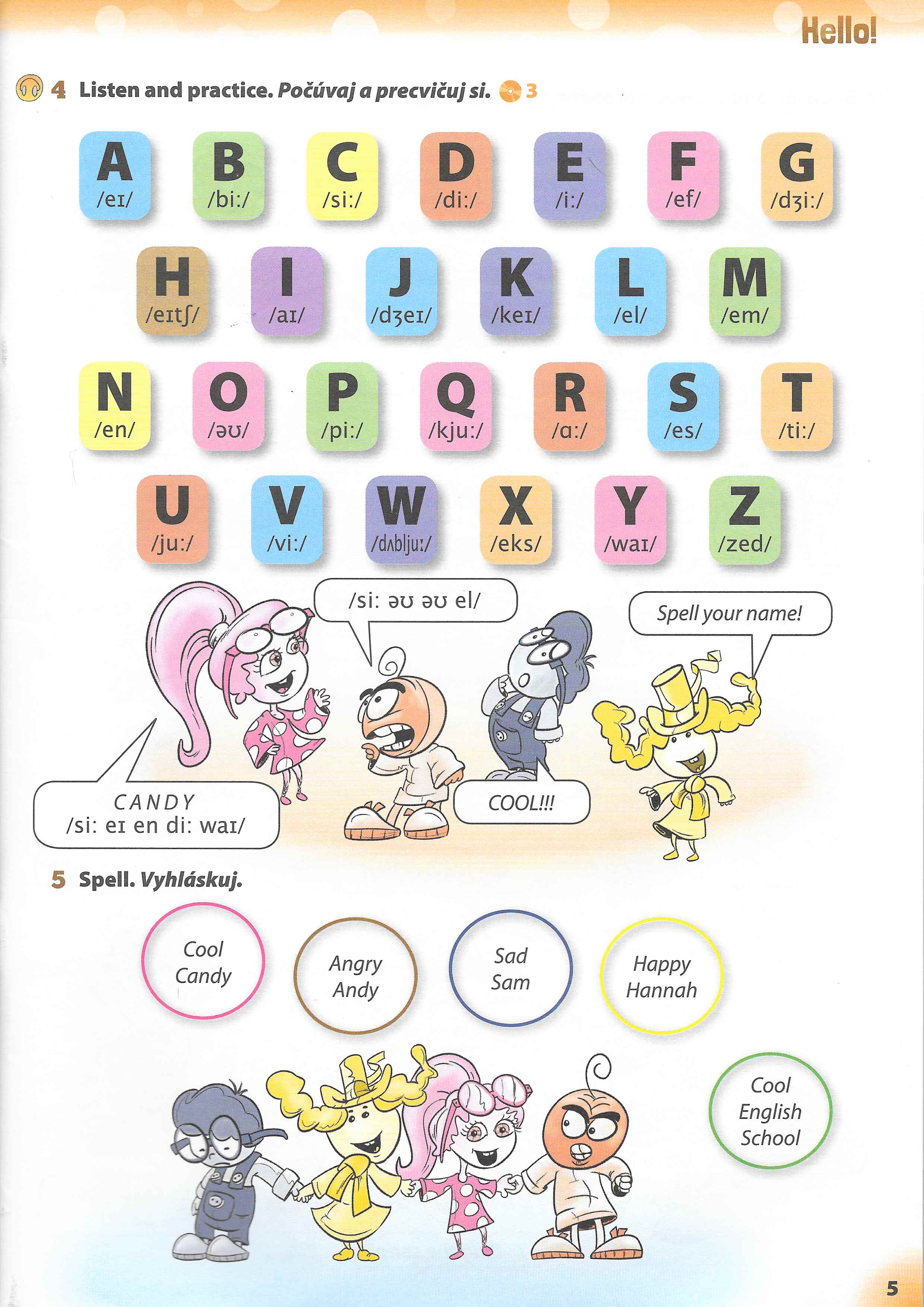 Pokús sa vyhláskovať nasledujúce skratky. Vieš, čo tieto skratky znamenajú?IBM	CDLA	DVDH&M	GDPRF&F	USNapíš na riadok svoje meno a priezvisko a vyhláskuj ho:______________________________________________________